RECRUTEMENTObjet : CCSSO : recrutement de vacataires Mesdames, Messieurs,Le service Environnement de la Communauté de Communes Senlis Sud Oise, 30 avenue Eugène Gazeau à Senlis, recrute des vacataires pour la distribution du calendrier de collecte des déchets 2021.Missions :Sous la responsabilité du Responsable de Service et de l’Ambassadeur de tri, vous serez en charge de la distribution dans les boites aux lettres, du calendrier de collecte des déchets ménagers 2021 pour la commune de Senlis.Informations complémentaires :Lieu de travail : SenlisTemps de travail : Horaires : 8h30/12h00 – 13h30/17h00 Disponibilité entre le 15 et le 24 décembre 2020Type : vacataire contractuel de droit publicDate limite de réponse : 10 décembre 2020Transmettre candidature avant le 10 décembre 2020 à :Communauté de Communes Senlis Sud OiseService Environnement30 Avenue Eugène GAZEAU 60300 Senlis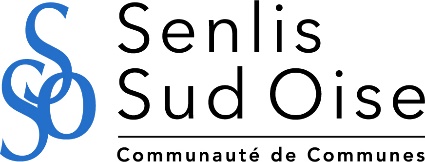 Ou par e-mail à :joel.taboga@ccsso.frtout renseignement au 03 44 99 08 69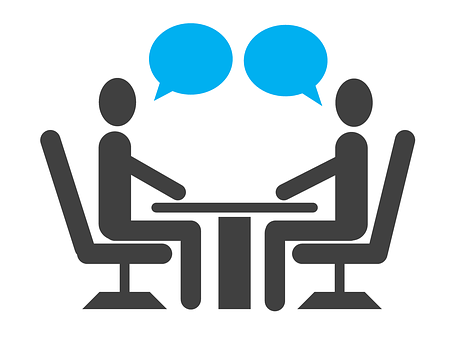 